Universidade Federal do Pampa - UnipampaLicenciatura em PedagogiaPIBIDCoordenadora: Patrícia MouraSupervisora: Dynara SilveiraDiscente: Maria da Graça Duarte Mendes          03/11/20Pesquisa sobre os dados Educacionais de JaguarãoEm Jaguarão no dia 25 de junho de 2015, foi sancionada a Lei n. 6.151, aprovando o Plano Municipal de Educação (PME) e dando outras providências educacionais, entre elas: Erradicação do alfabetismo; Universalização do atendimento escolar; Superação das desigualdades educacionais, com ênfase da promoção da cidadania e da erradicação de todas as formas de descriminação; Melhor qualidade de educação; Promoção dos princípios da gestão democrática da educação pública; Valorização dos(as) profissionais da educação; Promoção dos princípios do respeito aos direitos humanos, à diversidade e a sustentabilidade socioambiental. (Fonte: Https://leismunicipais.com.br/plano-municipal-de-educacao-jaguarao-rs)Um retrato da rede pública do Município de Jaguarão e suas oportunidades. Dimensão da rede 2019 – Rede Municipal:2.309- Estudantes 121- Matriculados em creche19 – Escolas563- Pré–escola173- Professores858- do Ensino Fundamental (anos iniciais)8- Diretores767- do Ensino Fundamental (anos finais)Taxa de abandono - Anos iniciais –Jaguarão 1.2Taxa de reprovação- Anos inicias - Jaguarão 14.2Aprendizagem adequada dos Anos iniciais – Jaguarão 49.1(Fonte: Mec./Inep/DEED-Indicadores Educacionais Elaboração todos Pela Educação)Município de Jaguarão Ideb 2019O índice dos anos iniciais da rede pública cresceu, mas não atingiu a meta, não alcançou 6.0. Tem o desafio de garantir mais alunos aprendendo com fluxo escolar adequado.(Fonte: QEdu.org.br. Dados do Ideb/Inep(2019))General Antônio de SampaioA Escola Municipal de Ensino Fundamental General Antônio de Sampaio está localizada no Corredor das Tropas, 1197, Vila Branca, no município de Jaguarão- RS. O número de identificação no INEP é 43079369, o telefone: (53) 3261-7010 e o e-mail: secretaria.sampaio@hotmail.comAlguns dados da infraestrutura da escola:Alimentação para os alunos;Energia de rede pública;Água filtrada; Lixo destinado a coleta periódica.Quanto as instalações de ensino:9 salas de aula;Laboratório de informática; Sala de recursos multifuncionais para atendimento educacional especializado (AEE);Refeitório;Turmas pela manhã e tarde:Atendimento educacional especializado (AEE);Educação infantil (pré-escola);Ensino fundamental do primeiro ao nono ano.(Fonte: www.escolas>246214-general-antonio-de-sampaio)	O índice de desenvolvimento da educação básica (IDEB), da Escola Antônio de Sampaio, extraído através da provinha Brasil mostra que esta pode melhorar o seu percentual de aprendizagem, essa avaliação foi feita em 2019 pelo INEP.(Fonte: https://www.qedu.orb.br/cidade/579-jaguarao/ideb/ideb-por-escolas)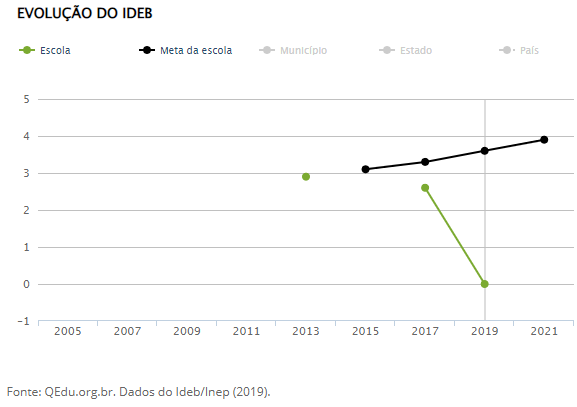 	Nos anos iniciais a reprovação começa no 3º ano, com a taxa de reprovação mais alta, 38,5%.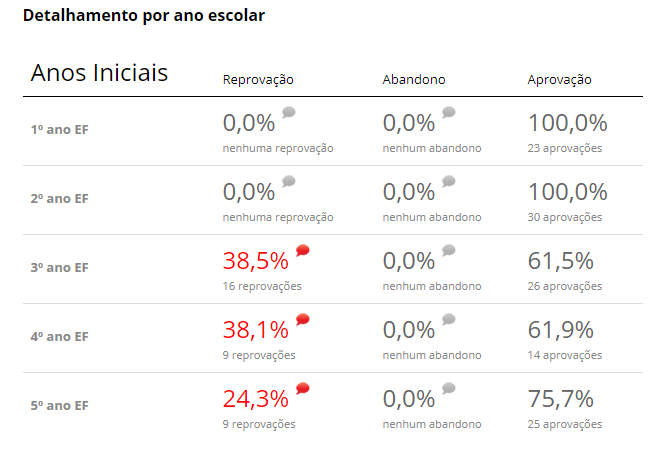 (Fonte://www.qedu.org.br/escola/259211-emef-general-antonio-de-sampaio/taxas-rendimento)Imagens da Escola Municipal de Ensino Fundamental General Antônio de Sampaio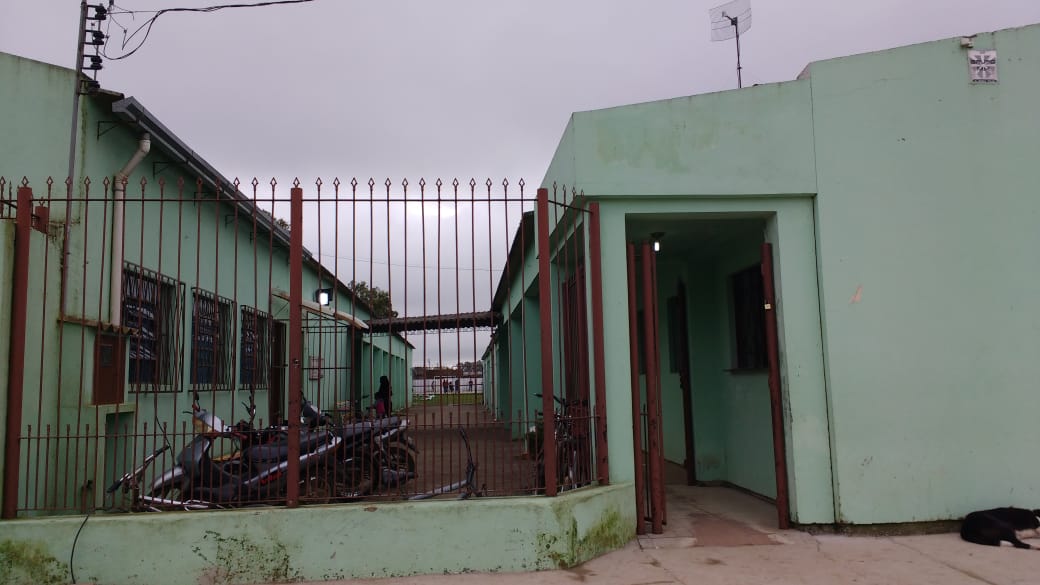 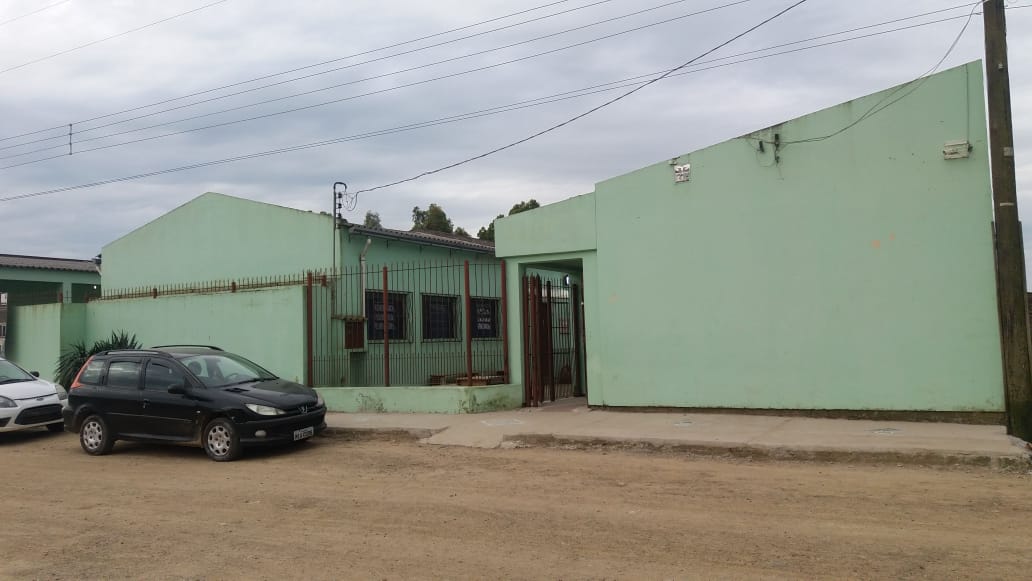 Localização: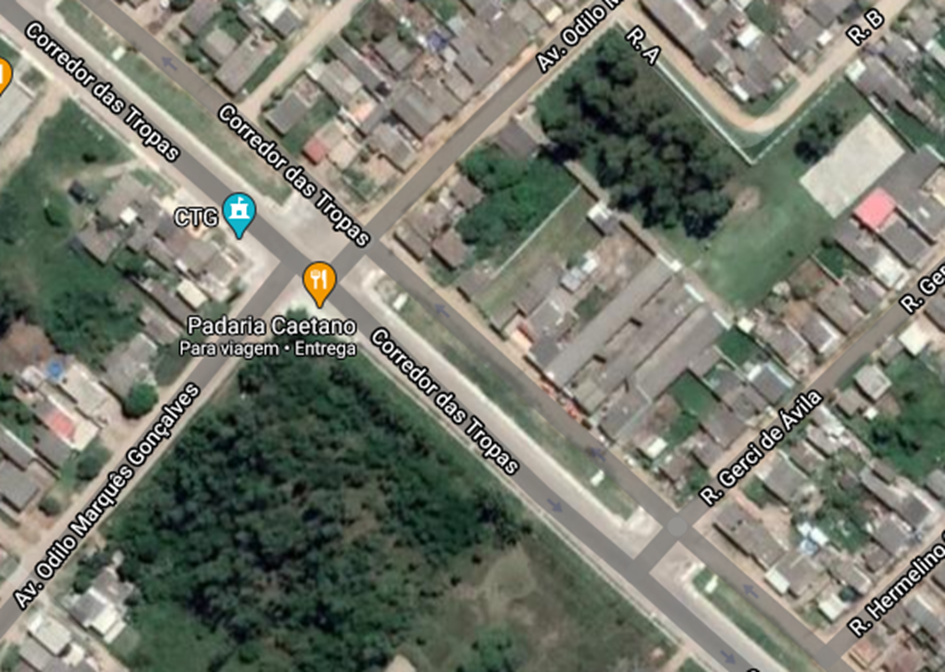 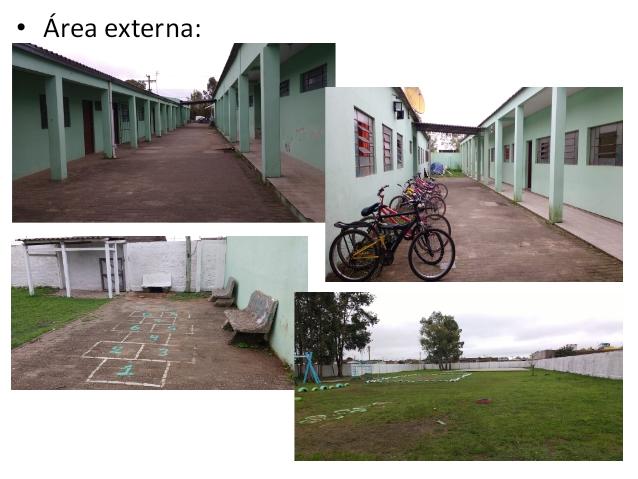 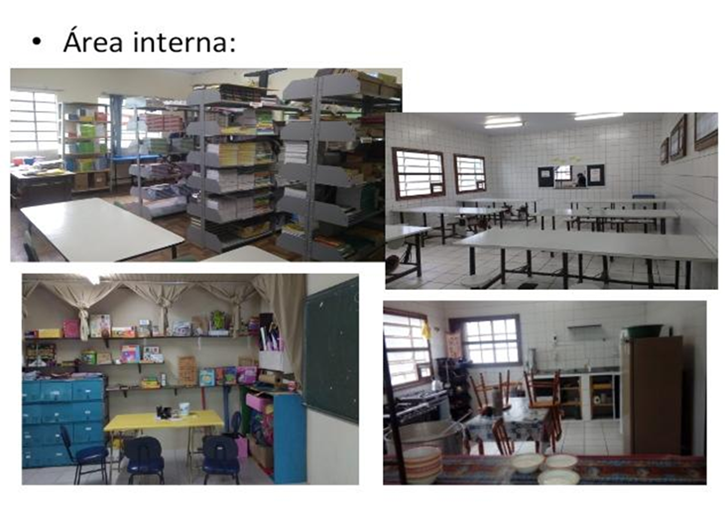 Aprendizado      =       Fluxo             Ideb        Meta para o Município                    6,22           X       0,89      =        5,5                      5,8Quanto maior a nota, maior a aprendizagem.Indicador do fluxo 0,89= A cada 100 alunos, 11 não foram aprovados.Aprendizado   X   Fluxo     =   IDEB                                                               =   Melhorar        5,39               0,88     =      4,4   